ÖZGEÇMİŞ Referanslar:Prof. Dr. Harun Albayrak Ondokuz Mayıs Üniversitesi, Veteriner Fakültesi, Viroloji ABD. Tel: (362) 312-1919 (Dahili 3897), e-mail: harun.albayrak@omu.edu.trDoç. Dr. Bilge Alpaslan KocamemiMarmara Üniversitesi Mühendislik Fakültesi, Çevre Mühendisliği Bölümü. Tel: (216) 348 02 92 (Dahili 1270), E-mail: bilge.alpaslan@marmara.edu.trDoç. Dr. Hasan YESILKAYAUniversity of Leicester, Department of Respiratory Sciences. Tel: +44(0)116 2231401 e-mail: hy3@le.ac.ukDr. Halil KURTSağlık Bilimleri Üniversitesi, İngilizce Tıp Fakültesi. e-mail: halil.kurt@sbu.edu.trDr. Bulent BAYRAKTARBayburt Üniversitesi Sağlık Bilimleri Fakültesi Fizyoterapi ve Rehabilitasyon Bölümü. e-mail: bulentbayraktar@bayburt.edu.trDr. Ed GALYOV, University of Leicester, Department of Respiratory Sciences Tel: +44(0)116 252 2980, e-mail: eg98@le.ac.ukDr. Antoinette Van Schalkwyk, ARC-Onderstepoort Veterinary Institute (ARC-OVR). e-mail: VanSchalkwykA1@arc.agric.zaÖğrenim Durumu:Doktora Tezi: Peste des Pestits Ruminants Virus (PPRV) enfeksiyonunun epidemiyolojisinin N ve F genlerine dayalı farklı PCR teknikleri ile araştırılması. Ankara Üniversitesi Sağlık Bilimleri Enstitüsü. Danışman: Prof. Dr. Seval BİLGE DAĞALPGörevler : Projelerde Yaptığı Görevler :2021- devam etmekte	Serol  KORKMAZ, Prof. Dr. Ayşen GARDGILI KELES, Dr. Ahmet SAIT                                            İnositolün Noroviruslara Vekil Olarak Murine Norovirus-1 Suşu Üzerine Virüsidal ve Antiviral Etkinliğinin Araştırılmasıve Standart Çalışma Planı (SÇP) Geliştirilmesi. Sağlık Bilimleri Enstitüsü, Marmara Üniversitesi (İkinci Danışman)2021- devam etmekte	Dr. Hümeyra Taşkent Sezgin, Sanem Ayaz, Dilara Katuk, Dr. Ahmet SAİT.                                            “Diagnostic Kit with Nucleic Acid Based RT-LAMP Method for Border Disease Causes Loss in Livestock.” Proje No.: 2210597.  TÜBİTAK 1512 Girişimcilik Destek Programı. (Danışman)2021- devam etmekte	Yifei Hu, Pang Yuanfeng, Chan Tian, Wang Jiajia, Sten H. Vermund, Serap Aksoy, Özlem Güven, Süleyman Yıldırım, Esra Erdim, Ahmet Mete Saatçi, Bilge Alpaslan Kocamemi,  Halil Kurt, Ahmet Sait. 2020. Build a SARS-CoV-2 surveillance system using sewage sludge monitoring from a comminity health perspective.  Project ID:569626, Project No: 120N814. Türkiye Bilimsel ve Teknolojik Araştırma Kurumu (TÜBİTAK)-National Natural Science Foundation of China (NSFC) (Yardımcı Araştırmacı)2020- devam etmekte	Bilge Alpaslan Kocamemi, Halil Kurt, Ahmet Sait, Fahriye Sarac, Ahmet Mete Saatci, Bekir Pakdemirli. Türkiye atıksularında SARS-CoV-2 (COVID-19) araştırılması. Proje no.: TOB-91.  T.C. Tarım ve Orman Bakanlığı. (Yardımcı Araştırmacı)2020- devam etmekte	Osman Erganiş, Mustafa Hasöksüz, Kadir Yeşilbağ, Fahriye Saraç, Serdar Uzar, Hakan Enül, Cumhur Adıay, Orbay Sayı, Ahmet Sait, Mustafa Sencer KAragül.  Inaktif  SARS-CoV-2 (COVID-19) aşısı geliştirilmesi. TÜBİTAK. (Yardımcı Araştırmacı)2019- devam etmekte	Ahmet SAİT, Eray Atıl, Mustafa Türkdoğan, Murat Ekinci.  Peste des Petits Ruminants (PPR) virusunun aşı ve saha suşunu ayırt etmeye yönelik probe-based fluorescence melting curve analysis (FMCA) prensibi ile çalışan RT-qPCR metodu geliştirmek. 2019. Proje no: TAGEM/HSGYAD/Ü/20/A5/P1/1929 (Proje Lideri)2017-2019	Kerem ŞENVARDAR, Ahmet SAİT, Eray ATIL, Merve DEMİR. Büyükbaş Hayvanlarda Solunum Sistemi Hastalığı Kompleks’inde etkin 8 adet viral etkeninin tespiti için multipleks real-time RT-PCR tabanlı kit geliştirilmesi. Proje no: TAGEM-17/AR-GE/14. (Yardımcı Araştırmacı) 2016-2019	Müge Doğan, Şirin Çizmeci, Ahmet Sait, Gülnur Kalaycı. Küçük Ruminantlarda Görülen Abortlarda Border Disease Enfeksiyonunun Araştırılması. TAGEM/  HSGYAD/16A07/P02/71 (Yedi enstitünün ortak projesi. Enstitü viroloji uzmanı)2015-2017	Mehmet Özkan TİMURKAN, Ahmet Sait, Hakan Aydın. Sağlıklı ve Solunum Sistemi Problemli Sığır ve Koyunlarda Bovine Herpes Virus 1 BHV 1 Parainfluenza Virus 3 PIV 3 ve Respiratory Syncytial Virus RSV Varlığının Araştırılması ve Moleküler Karakterizasyonu. Atatürk Üniversitesi Veteriner Fakültesi BAP NO 2013 35 (Yardımcı Araştırmacı)2014-2019	Ahmet Deniz, Şirin Çizmeci, Ahmet Sait, Gülnur Kalaycı, Taraneh Öncel. Türkiye’de önemli vektör kaynaklı viral hayvan hastalıklarının (Mavidil-BT, Epizootik Hemorajik Ateş-EHD, Üçgün Hastalığı-BEF ve Akabane) teşhisi, vektörlerin tespiti ve erken uyarı sistemlerinin oluşturulması. TAGEM/  HSGYAD/13A07/P02/28 (Yedi enstitünün ortak projesi. Enstitü viroloji uzmanı)2013-2016	Ahmet SAİT, Züleyha PESTİL, Hakan BULUT. Marmara Bölgesinde Koyunlarda Görülen Abort Vakalarında Viral Etkenlerin Araştırılması. 2016. PROJE NO: TAGEM/HSGYAD/13A07/P02/282011-2014	Ahmet SAİT, Seval BİLGE DAĞALP. Peste des Pestits Ruminnats Virus (PPRV) enfeksiyonunun epidemiyolojisinin N ve F genlerine dayalı farklı PCR teknikleri ile araştırılması. TAPGEM/HSYGAD/12/A07/P02/07 (Proje Lideri, Doktora tez projesi)2010-2012	Unsal Baca A., Sait A., Atil E.  Avian Influenza H5 Virus İzolatlarından HA Gen Sekanslarının Eldesi ve Filogenetik Analizi. TAGEM/HSGYAD/14/A07/P02/42 (Yardımcı Araştırmacı2007-2012	Unsal Baca Aysel, Sait Ahmet. ‘’Diagnosis of Peste des Pestits Ruminnats (PPR) using Molecular techniques’ Part of Co-ordinated Project of IAEA: The early and sensitive diagnosis and control of Peste des Petits ruminants (PPR), International Atomic Energy Agency (IAEA) contract no: 14514. 2007 (Yardımcı Araştırmacı)ESERLER: A. Uluslararası hakemli dergilerde yayımlanan makaleler :A1. İnce, Ö.B., Şevik, M., Özgür, E.G., Sait, A. (2021) Risk factors and genetic characterization of bovine respiratory syncytial virus in the inner Aegean Region, Turkey. Trop Anim Health Prod 54, 4 (2022). https://doi.org/10.1007/s11250-021-03022-5A2. Korkmaz, S., Parmaksız, A., Sait, A., Korkmaz, İO. (2021). The effects of solutions of maca (Lepidium meyenii) powder as a food/feed supplement on the viability of murine macrophage cells by digital image analysis. Journal of Advances in VetBio Science and Techniques, 6(2), 1-5. https://doi.org/10.31797A3. İnce, Ö , Şevik, M , Sait, A . (2021). Coğrafi Bilgi Sisitemleri-mekânsal epidemiyoloji çerçevesinde SARS CoV-2 (COVID-19) . Pamukkale Tıp Dergisi. https://doi.org/10.31362/patd.852259A4. BAYRAKTAR, B., SAIT, A., TAKMA, Ç., & TEKCE, E. (2020). Investigation of the relationship of apelin hormone response with some physiological parameters in Maedi-Visna infected sheep. Journal of the Hellenic Veterinary Medical Society, 71(4), 2539-2548.  https://doi.org/10.12681/jhvms.25934A5. Bilge Alpaslan Kocamemi, Halil Kurt, Ahmet Sait, Fahriye Sarac, Ahmet Mete Saatci, Bekir Pakdemirli. (2020). SARS-CoV-2 Detection in Istanbul Wastewater Treatment Plant Sludges.   medRxiv 2020.05.12.20099358; doi: https://doi.org/10.1101/2020.05.12.20099358A6. Kocamemi, B. A., Kurt, H., Sait, A., Kadi, H., Sarac, F., Aydin, I., … & Pakdemirli, B. (2020). Nationwide SARS-CoV-2 Surveillance Study for Sewage and Sludges of Wastewater Treatment Plants in Turkey. medRxiv. doi: https://doi.org/10.1101/2020.11.29.20240549A7. Sina Salajegheh Tazerji; Phelipe Magalhães Duarte; Parastoo Rahimi; Fatemeh Shahabinejad; Santosh Dhakal; Yashpal Singh Malik; Awad A Shehata; Juan Lama; Jörn Klein; Muhammad Safdar; Md. Tanvir Rahman; Krzysztof Jerzy Filipiak; Alfonso J. Rodriguez–Morales; Md. Abdus Sobur; Farrokhreza Kabir; Bita Vazir; Leonard Mboera; Marco Caporale; Md. Saiful Islam; John H. Amuasi; Rasha Gharieb; Paola Roncada; Sahar Musaad; Bruno Tilocca; Mohammad Kazem Koohi; Ali Taghipour; Ahmet Sait; Kannan Subbaram; Alireza Jahandideh; Pejman Mortazavi; Mohammad Amin Abedini; David A Hokey; Unarose Hogan; Mohamed N.F. Shaheen; Ahmed Elaswad; Mahmoud M. Elhaig; Mohamed Fawzy. (2020). Transmission of severe acute respiratory syndrome coronavirus 2 (SARS-CoV-2) to animals: an updated review. J Transl Med 18, 358 (2020). https://doi.org/10.1186/s12967-020-02534-2A8. Pestil Z, Sait A, Sayı O, Ozbaser FT and Bulut H. (2020). Molecular epidemiology of peste des petits ruminants cases associated with abortion in sheep and goat in marmara Region of Turkey, 2018. Pak Vet J. http://dx.doi.org/10.29261/pakvetj/2020.042A9. Sait, A., Dagalp, S. (2019). Molecular analysis of Peste des Petits Ruminants Virus from outbreak in Turkey during 2010-2012. Journal of the Hellenic Veterinary Medical Society, 70(3), 1617-1624. doi:http://dx.doi.org/10.12681/jhvms.21784 https://ejournals.epublishing.ekt.gr/index.php/jhvms/issue/view/1341/showTocA10. Mehmet Ozkan Timurkan, Hakan Aydin, Ahmet Sait. (2019). Identification and molecular characterisation of bovine parainfluenza virus-3 and bovine respiratory syncytial virus: first report from Turkey. DOI: https://doi.org/10.2478/jvetres-2019-0022A11. Hakan Bulut, Ibrahim Sozdutmaz, Zuleyha Pestil, Hasan Abayli, Ahmet Sait and Aydin Cevik. (2017). High prevalence of bovine viral diarrhea virus-1 in sheep abortion samples with pestivirus infection in Turkey. http://www.pvj.com.pk/in_press/17-228.pdfA12. Arslan, Sezai; Oncel, Taraneh; Malal, Engin; Satir, Esra; Sait, Ahmet; Unsal Baca, Aysel; Aydogan, Demet. (2017). Bacteriological, Virological and Parasitological Etiology in Diarrhea Cases in Determined in Post-mortem Lambs and Kids in Marmara Region Marmara Bölgesinde Postmortem Kuzu ve Oğlaklarda Saptanan İshal Vakalarının Bakteriyolojik, Virolojik ve Parazitolojik Etiyolojisi. Van Veterinary Journal. 27(3). 147-152. http://vfdergi.yyu.edu.tr/archive/2016/27-3/2016_27_(3)_147-152.pdfA13. Veli Gülyaz, Aysel Baca, Fahriye Saraç, Ahmet Sait. (2016). Contagious Ecthyma (ORF) enfeksiyonu görülen koyun ve kuzularda pestivirus varlığının araştırılması. Etlik Vet Mikrobiyol Derg, 2016; 27 (1): 12-15 http://static.dergipark.org.tr/article-download/8647/fce4/f57a/5c406e11ec01a.pdf?A14. Şevik, M., Sait, A., (2015). Genetic characterization of peste des petits ruminants virus, Turkey, 2009–2013, Research in Veterinary Science, http://dx.doi.org/10.1016/j.rvsc.2015.05.005A15. Gürçay M, Sait A, Parmaksız A, Kılıç A., (2015). Türkiye’de Lumpy Skin Disease Virus Enfeksiyonunun Klinik Bulgular ve PCR Yöntemi İle Saptanması. Kafkas Univ Vet Fak Derg, 21 (3): 417-420, 2015 DOI: 10.9775/kvfd.2014.12364   http://vetdergi.kafkas.edu.tr/extdocs/2015_3/417-420.pdfA16. Seval Bilge Dağalp, Ahmet Sait, Ali Reza Faraji, H. Mahur Altay, Aykut Özkul. (2015). Peste des petits ruminants in Turkey: findings between 2010 and 2013. FAO Empres Animal Health 360. 45/2015 www.fao.org/ag/empres.htmlA17. Aytekin, H. Aksit, A. Sait, F. Kaya, D. Aksit, M. Gokmen, A. Unsal Baca. (2014). Evaluation of oxidative stress via total antioxidant status, sialic acid, malondialdehyde and RT-PCR findings in sheep affected with bluetongue. Veterinary Record Open 2015;2:e000054.doi:10.1136/vetreco-2014-000054 http://dx.doi.org/10.1136/vetreco-2014-000054B. Uluslararası bilimsel toplantılarda sunulan ve bildiri kitabında (Proceedings) basılan bildiriler:B1. Omer Barıs INCE, Ahmet SAİT. Investigation of the seroprevalence of Bovine Respiratory Syncytial Virus infection in cattle in the Afyonkarahisar province. International Congress on Biological and Health Sciences. February 26-27-28, 2021.B2. H. Huseyin UNAL, Ahmet SAIT, Aysegul HOS, Gulden Z. OMURTAG, Gokhan BILSEL. Researching The Antibacterial Antiviral Effects Of Natural Medicinal Aromatic Oils And Presenting To Traditional Complementary Therapy. International Congress on Biological and Health Sciences. February 26-27-28, 2021.B3. Sina Salajegheh Tazerji; Phelipe Magalhães Duarte; Parastoo Rahimi; Fatemeh Shahabinejad; Santosh Dhakal; Yashpal Singh Malik; Awad A Shehata; Juan Lama; Jörn Klein; Muhammad Safdar; Md. Tanvir Rahman; Krzysztof Jerzy Filipiak; Alfonso J. Rodriguez–Morales; Md. Abdus Sobur; Farrokhreza Kabir; Bita Vazir; Leonard Mboera; Marco Caporale; Md. Saiful Islam; John H. Amuasi; Rasha Gharieb; Paola Roncada; Sahar Musaad; Bruno Tilocca; Mohammad Kazem Koohi; Ali Taghipour; Ahmet Sait; Kannan Subbaram; Alireza Jahandideh; Pejman Mortazavi; Mohammad Amin Abedini; David A Hokey; Unarose Hogan; Mohamed N.F. Shaheen; Ahmed Elaswad; Mahmoud M. Elhaig; Mohamed Fawzy. (2020). Transmission of severe acute respiratory syndrome coronavirus 2 (SARS-CoV-2) to animals: An updated review. 21th International Congress of Microbiology of Iran. 2020-08-18. Iranian Society of Microbiology (ISM)B4. Bülent BAYRAKTAR, Ahmet Sait – Investigation of the effect of competition on serum apelin level in horses participating in javelin competition. EJONS 10th International Conference on Mathematics, Engineering, Natural & Medical Sciences – Batumi-GEORGİA, May 15-17, 2020B5. Züleyha Pestil, Ayşe Parmaksız, Ahmet Sait, Serdar Uzar- The presence of parapoxvirus infection in beef cattle in Marmara region of Turkey – 2. Uluslararası Veteriner Mikrobiyoloji Kongresi (XIII. Ulusal Veteriner Mikrobiyoloji Kongresi) 16-19 Ekim 2018B6. Taraneh Öncel, Ahmet Sai̇t, Sezai Arslan, Esma Söylemez, Belinda Aydi̇n, Ahmet Şi̇mşek. Evaluation Cases of Parasites and Viruses of Honeybees in Marmara Region of Turkey, 45th Apimondia International Apicultural Congress, Istanbul, Turkey, 29 September – 4 October 2017 (R0158)B7. Hasan Hüseyin Ünal, Taraneh Öncel, Birsel M. Demir, Alper Sezgin, Ahmet Sait, Erol Kabil, Mansur Seymen Seymenoğlu – Investigation of Honey Bee Deaths in Adana Province and Surroundings. 45th Apimondia International Apicultural Congress, Istanbul, Turkey, 29 September – 4 October 2017 (R0205)B8. Mehmet Özkan Timurkan, Ahmet Sait, Hakan Aydın. Detection of important respiratory viruses (Bovine Parainfluenza Virus – 3 (BPIV3) ve Bovine Respiratory Syncytial Virus (BRSV) causing respiratory diseases: The Study of Molecular Characterization 12th National Congress of Veterinary Microbiology (With International Guest Speakers), Nevsehir, Turkey August 2016B9. Ahmet SAİT – Investigation of Epidemiology of Peste des Petits Ruminants (PPRV) Infection Using Nucleocapsit and Fusion Gene Targeted RT-PCR Methods. 32nd World Veterinary Congress , Istanbul, TURKEY, 13-17 September 2015 (sözlü sunum)B10. Fahriye Saraç, Veli Gülyaz, Serdar Uzar, Ahmet Sait, Eray Atıl, Züleyha Pestil Apuhan. Epidemiological Investigation of First Outbreak of LSD in Turkey. 32nd World Veterinary Congress , Istanbul, TURKEY, 13-17 September 2015 (PP-324)B11. Aysel Ünsal Baca, Ahmet Sait. Serological Investigation of Sheep, Goat and Cattle Sera Against Peste des Petits Ruminants. 32nd World Veterinary Congress , Istanbul, TURKEY, 13-17 September 2015 (PP-244)B12. Metin Gürçay, Ahmet Sait, Aysel Baca, Demet Aydoğan. Applcation of Molecular Techniques in Routine Laboratory Diagnosis of Classical Rabies Virus in Post-Mortem Brain Samples from Naturally Infected Different Species of Animals in Turkey. 32nd World Veterinary Congress , Istanbul, TURKEY, 13-17 September 2015 (PP-134)B13. Sezai Arslan, Taraneh Öncel, Mehmet Engin Malal, Esra Satır, Ahmet Sait, Aysel Baca, Demet Aydoğan. Evalution Cases of Young Ruminants with Diarrhea Symptoms in Marmara Region of Turkey. 32nd World Veterinary Congress , Istanbul, TURKEY, 13-17 September 2015 (PP-124)B14. Seval Bilge Dagalp, Ahmet Sait, Alireza Faraji, Mahur Turan, Aykut Ozkul, Peste des Petits Ruminants in Turkey, Global Peste des Petits Research Alliance meeting. 29-30 April 2013. Nairobi, KenyaB15. Aysel Ünsal Baca, Ahmet Sait, Eray Atıl. Türkiye’den İzole Edilmiş Yüksek Patojen Avian Influenza H5N1 Viruslarının Moleküler Karakterizasyonu. 10. Ulusal Veteriner Hekimleri Mikrobiyoloji Kongresi (Uluslararası Katılımlı) 24–27 Eylül 2012 Kuşadası – AydınB16. Aysel Unsal Baca, Suat Gurbuz, Ahmet Sait. The Situation of Peste des Pestits Ruminnats (PPR) in Marmara Region of Turkey, 3rd Annual Meeting EPIZONE, Antalya, Turkey, pg.185, 12-15 May 2009B17. Aysel Unsal Baca, Birsen Akcadag, Selma Iyisan, Hikmet Un, Ahmet Sait, Fevziye Fucular, Nesrin Turan, Pathogenicity of Avian Influenza Viruses Isolated from Marmara region, 3rd Annual Meeting EPIZONE, Antalya, Turkey, pg.191, 12-15 May 2009C. Ulusal bilimsel toplantılarda sunulan ve bildiri kitabında (Proceedings) basılan bildiriler:C1. Aytekin I, Aksit H, Sait A, Kaya F, Aksit D, Gokmen M, Baca AU. Mavidil enfeksiyonlu koyunlarda RT-PCR, malondialdehit, sialik asit ve antioksidan stres üzerine etkileri. 11. Veteriner İç Hastalıkları Kongresi, Samsun, Sözlü Sunum, 21-24 Mayıs 2015.C2. Gürçay M, Sait A, Parmaksiz A, Kiliç A., Türkiye’de Lumpy Skin Disease Virus Enfeksiyonunun Klinik Bulgular ve PCR Yöntemi İle Saptanması. XI. Veteriner Hekimleri Mikrobiyoloji Kongresi’nde 21-24 Ekim 2014, AntalyaD. Kitap:D1. Scientific Developments for Health and Life Sciences, Chapter 11: Denizli Yöresindeki Koyunlarda Bovine Herpes Virus Tip 1 Enfeksiyonu Epidemiyolojisinin Araştırılması. ISBN: 978-625-7319-14-0 www.gecekitapligi.comD2. Advances in Health and Natural Sciences, Chapter 15. Small Ruminant MorbillivirusISBN: 978-1-53614-639-4https://novapublishers.com/shop/advances-in-natural-and-health-sciences/D3. Akabane (Congenital Arthrogryposis-Hydranencephaly Syndrome), Veteriner Hekimin El Kitabı, Sayfa 54, İstanbul-2016. ISBN No: 978-605-9175-62-3. https://vetkontrol.tarim.gov.tr/pendik/Link/17/Veteriner-Hekimin-El-KitabiD4. Caprine arthritis encephalitis, Veteriner Hekimin El Kitabı, Sayfa 61, İstanbul-2016.ISBN No: 978-605-9175-62-3. https://vetkontrol.tarim.gov.tr/pendik/Link/17/Veteriner-Hekimin-El-KitabiD5. Maedi-Visna (Ovine Progressive Pneumonia), Veteriner Hekimin El Kitabı, Sayfa 86, İstanbul-2016. ISBN No: 978-605-9175-62-3.https://vetkontrol.tarim.gov.tr/pendik/Link/17/Veteriner-Hekimin-El-KitabiE. Kurslar ve Sertifikalar:E1. Diagnostics of Rift Valley Fever Virus (RVFV). 30 November-11 December 2020. ARC-Onderstepoort Veterinary Research Campus (ARC-OVR) .E2. BVDV (Bovine Viral Diarrhoea Virus) Technical Workshop ( Dr. Loïc Commun, DVM, PhD) and BVDV control program: Belgian experience (Dr. Christian Quinet, DVM, PhD). IDEXX Montpellier SAS, Montpellier, France – November 4th to 6th 2019.E3. IAEA TC PROJECT RER5023-EVT1803021: Enhancing National Capabilities for Early and Rapid Detection of Priority Vector Borne Diseases of Animals (Including Zoonoses) by Means of Molecular Diagnostic Tools. Regional Training Course on the Advanced Techniques for Detection and Differentiation of Priority Vector Borne Diseases in Animals and Animal Vectors. University of Sarajevo, Faculty of Veterinary Medicine, Sarajevo, Bosnia and Herzegovina, 12-23 November 2018.E4. IAEA TC PROJECT RER5023-EVT1803021: Enhancing National Capabilities for Early and Rapid Detection of Priority Vector Borne Diseases of Animals (Including Zoonoses) by Means of Molecular Diagnostic Tools. Regional Training Course on the Advanced Techniques for Detection and Differentiation of Priority Vector Borne Diseases in Animals and Animal Vectors. National Veterinary Institute, Lisbon, Portugal, 06-12 October 2018.E5. MALDI TOF/TOF MS Biotyper Mikrobiyoloji ve MALDI TOF/TOF MS Proteomiks Temel Eğitimi. Bilimsel Endüstriyel ve Teknolojik Uygulama ve Araştırma Merkezi Abant İzzet Baysal Üniversitesi, BOLU, 16-18.01.2018. E6. Hibridoma teknolojisi ve antikora dayalı tanı sistemlerinin geliştirilmesi. Gen Mühendisliği ve Biyoteknoloji Enstitüsü. Marmara Araştırma Merkezi, TÜBİTAK. Ekim 24-26, 2016E7. Monoclonal antibody production and using in diagnostic. Dept. of Infection, Immunity and Inflammation, Leicester University, UK. (Dr. Roger James) Jan-Fab. 2010 (two months). E8. The ConFluTech workshop on Avian Influenza Sequencing, Phylogeny and Bioinformatics. National Veterinary Institute, Uppsala, Sweden.  26-29 May, 2009.E9. Training on ‘Diagnosis of rabies using molecular techniques’ part of the project Technical Assistance for control of Rabies Diesease, TR503.06/001 Samsun Veteriner Kontrol Enstitüsü, Samsun, Türkiye, Ekim 24-27, 2008E10. Phylogenetic Analysis of Avian Influenza Viruses, Etlik Merkez Veteriner Kontrol ve Araştırma Enstitüsü, Ankara, Türkiye, Ekim 13-17, 2008E11. Technical Workshop on Molecular Diagnostic Tools, Pendik Veteriner Kontrol Enstitüsü, İstanbul, Türkiye, Kasım 20, 2006Adı SoyadıAhmet Sait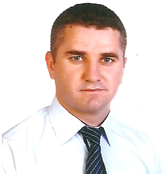 TC No20722460340Doğum Tarihi15.04.1980Doğum YeriGönen-BalıkesirMedeni HâliEvliMobil+90 543 376 44 97E-mail 1ahmet.sait@tarimorman.gov.tr ​​ E-mail 2info@drsait.comWebhttps://drsait.com/English LevelC1AddressPendik Veteriner Kontrol Enstitüsü, Viral Teşhis Laboratuvarı, Batı Mah. Yunus Cad. No:2/1 Pendik 34890 İstanbul, TürkiyePendik Veteriner Kontrol Enstitüsü, Viral Teşhis Laboratuvarı, Batı Mah. Yunus Cad. No:2/1 Pendik 34890 İstanbul, TürkiyeYılDerece Okul 1997Vet. Sağ. Tekn.İstanbul Selimiye Veteriner Sağlık Meslek Lisesi2002Veteriner HekimVeteriner Fakültesi, Aydın Adnan Menderes Üniversitesi2013DoktoraViroloji ABD, Sağlık Bilimleri Enstitüsü, Ankara ÜniversitesiAralık.2014-Haziran.2015Doktora sonrası araştırmacıDep. of Infection, Immunity and Inflammation, College of Life Sciences, University of Leicester, UK (Supervisor: Dr. Ed Galyov. Subject: Gene cloning strategies and recombinant protein production.Görev Unvanı Görev YeriYıl Viral Teşhiş Lab ŞefiPendik Veteriner Kontrol Enstitüsü, Viral Teşhis Lab.2016-devam etmekteDoktora sonrası araştırmacıDepartment of Infection, Immunity and Inflammation, College of Life Sciences, University of Leicester, Leicester-İngiltereAralık 2014- Haziran 2015Veteriner Hekim, Dr., Viroloji UzmanıPendik Veteriner Kontrol Enstitüsü, Viral Teşhis Lab.2013-2016 Veteriner HekimPendik Veteriner Kontrol Enstitüsü, Viral Teşhis Lab.2006-2013Veteriner HekimPendik Veteriner Kontrol Enstitüsü, Moleküler Mikr. Lab2005-2006Veteriner Hekim TeğmenÇakırsöğüt Jandarma Komando Tugay K.lığı, Şırnak2004-2005Veteriner HekimŞavşat İlçe Tarım ve Orman Müdürlüğü, Artvin2003-2004Veteriner Sağlık TeknisyeniDelice/Bahşılı İlçe Tarım ve Orman Müdürlüğü, Kırıkkale1998-2003